TTB G 2022–1, Taxpayer Relief – Payment Options https://www.ttb.gov/tax-audit/taxpayer-relief-payment-options Introductory Page: 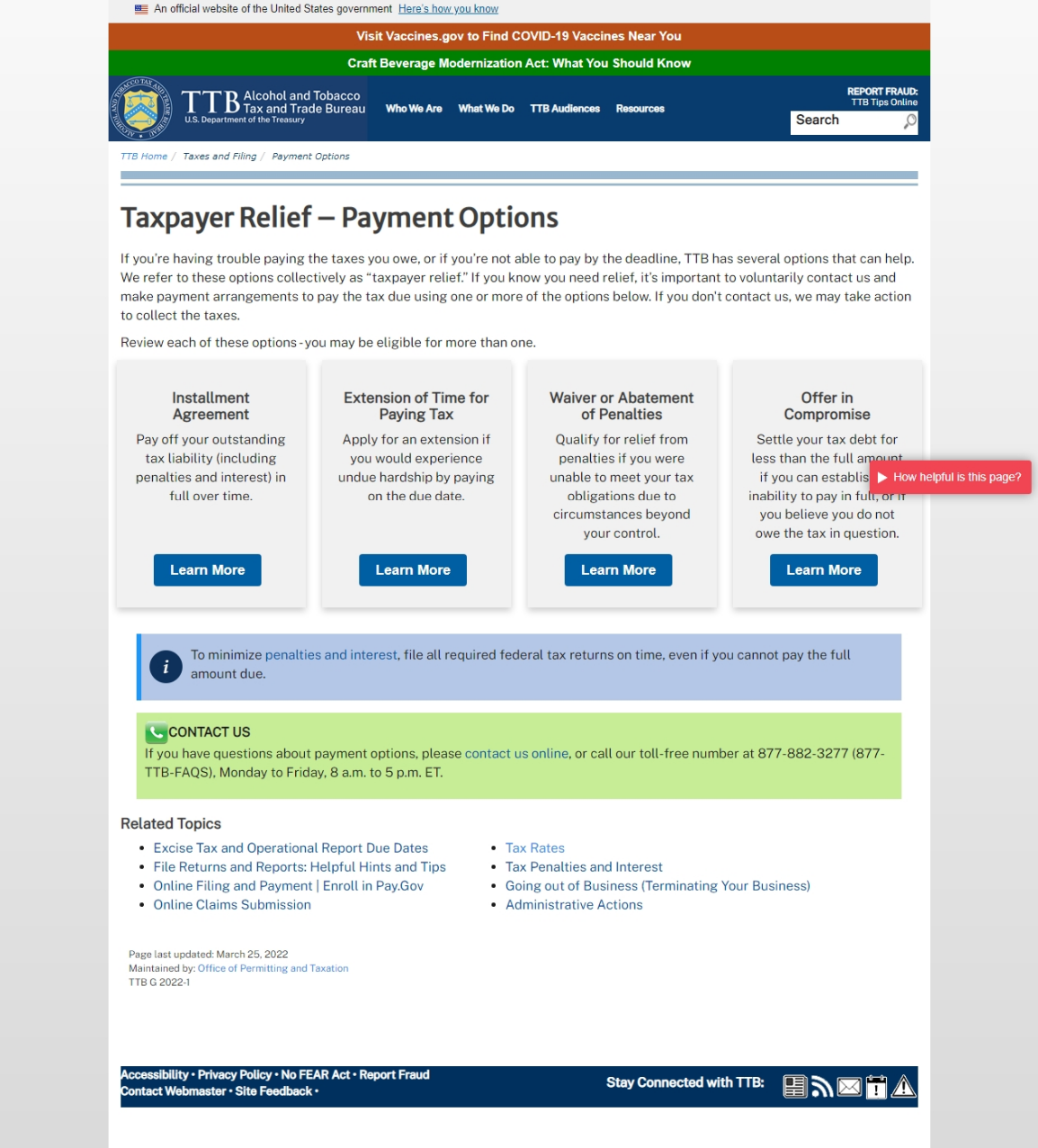 Installment Agreement “Learn More” Page: 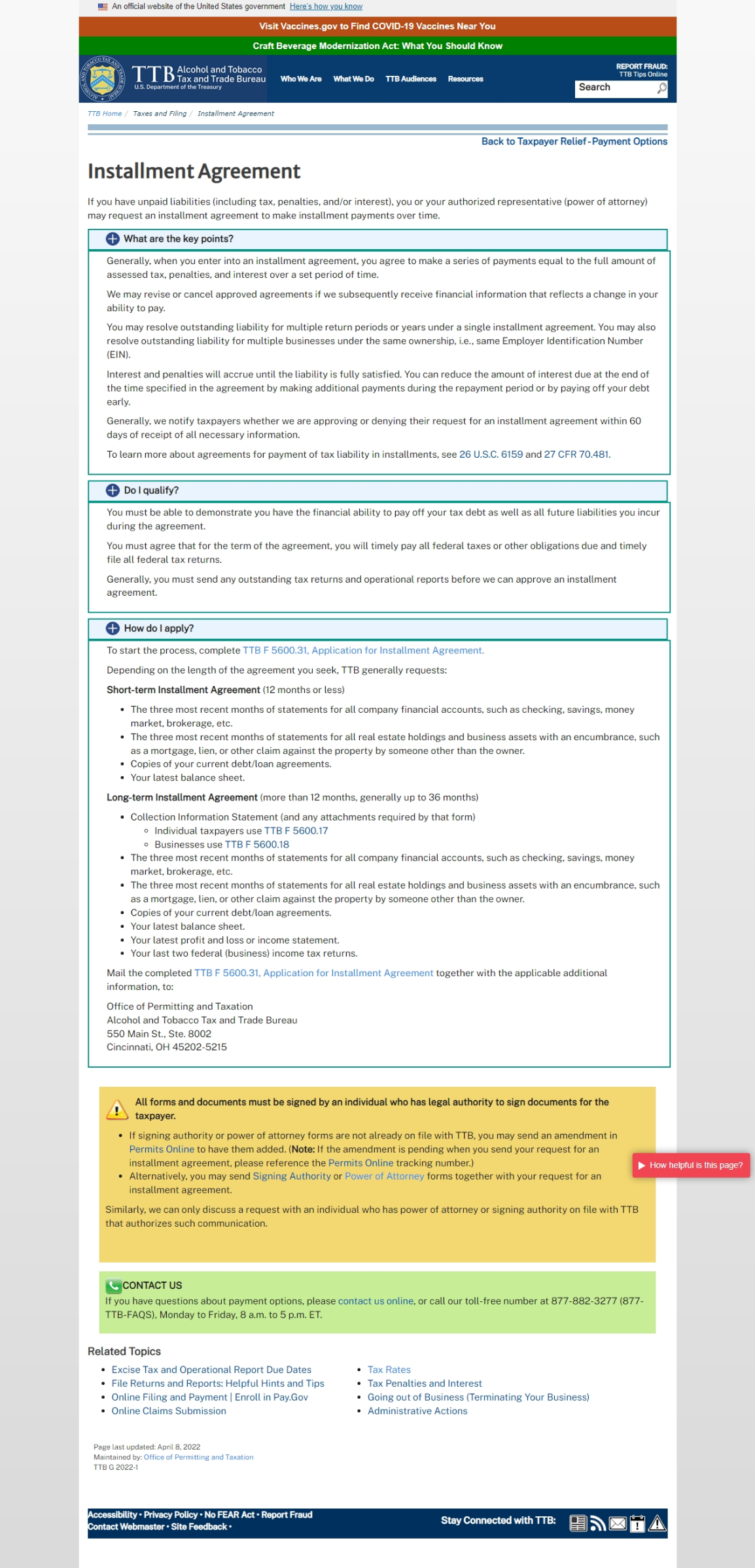 (Page continued below)Extension of Time for Paying Tax “Learn More” Page: 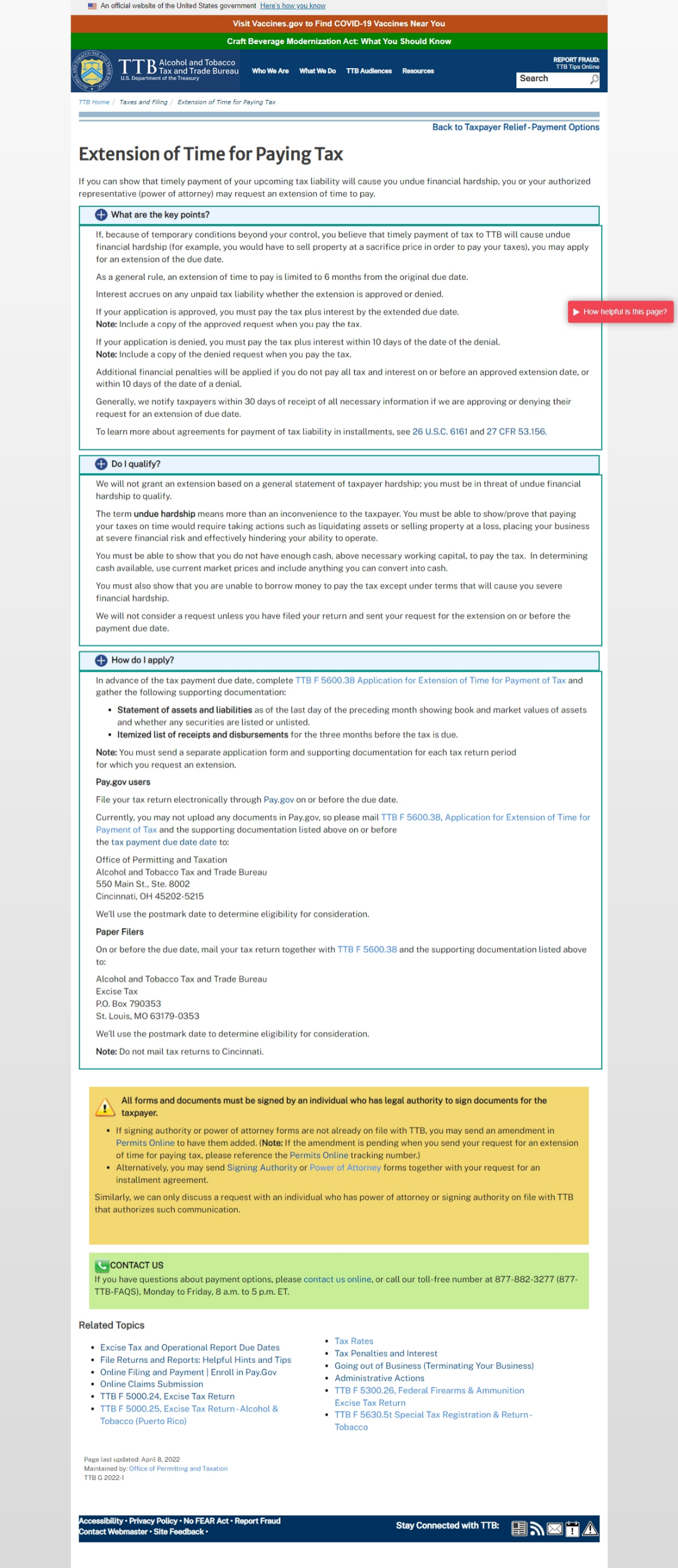 (Page continued below)Waiver or Abatement of Penalties “Learn More” Page: 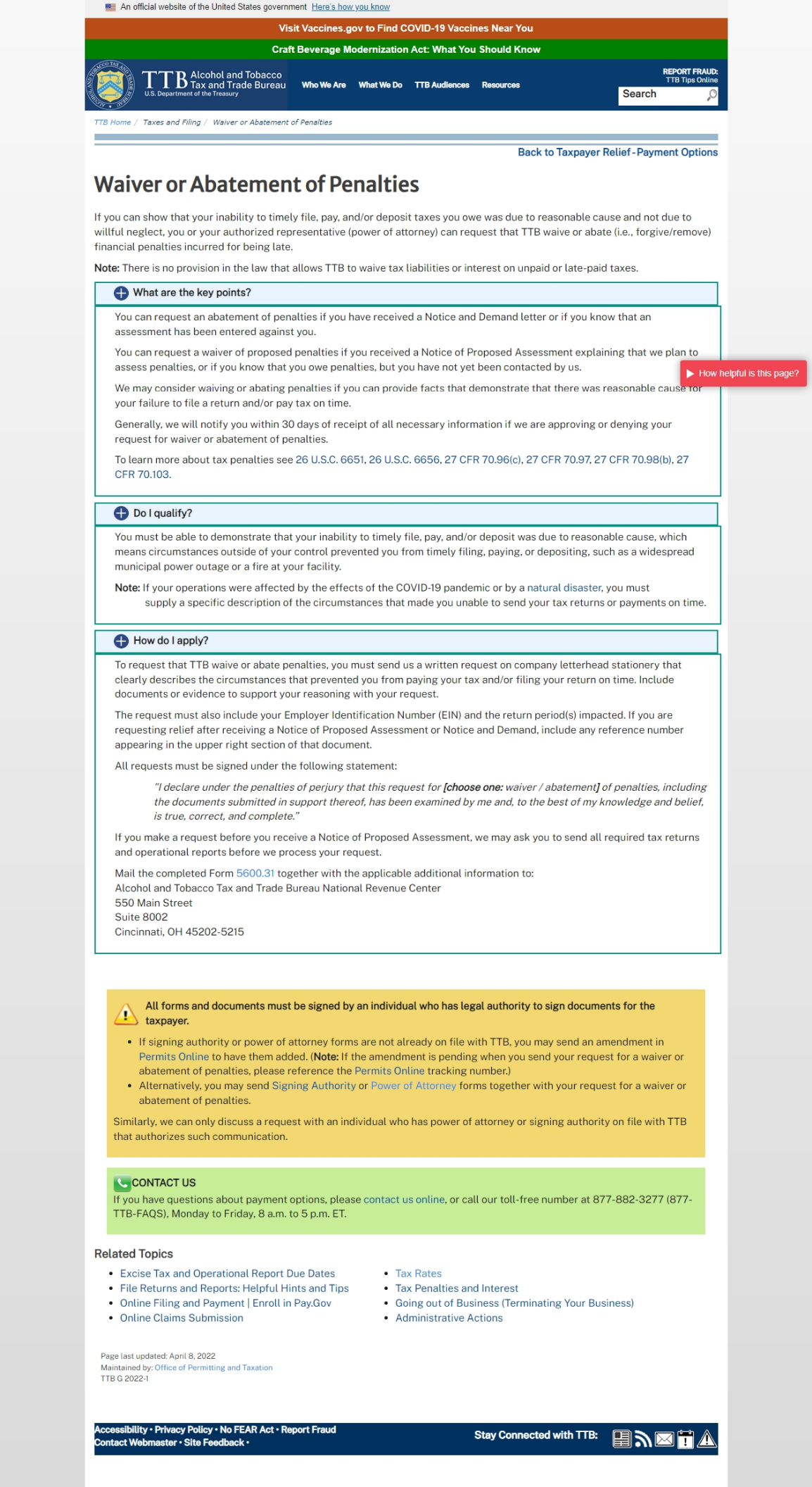 (Page continued below) 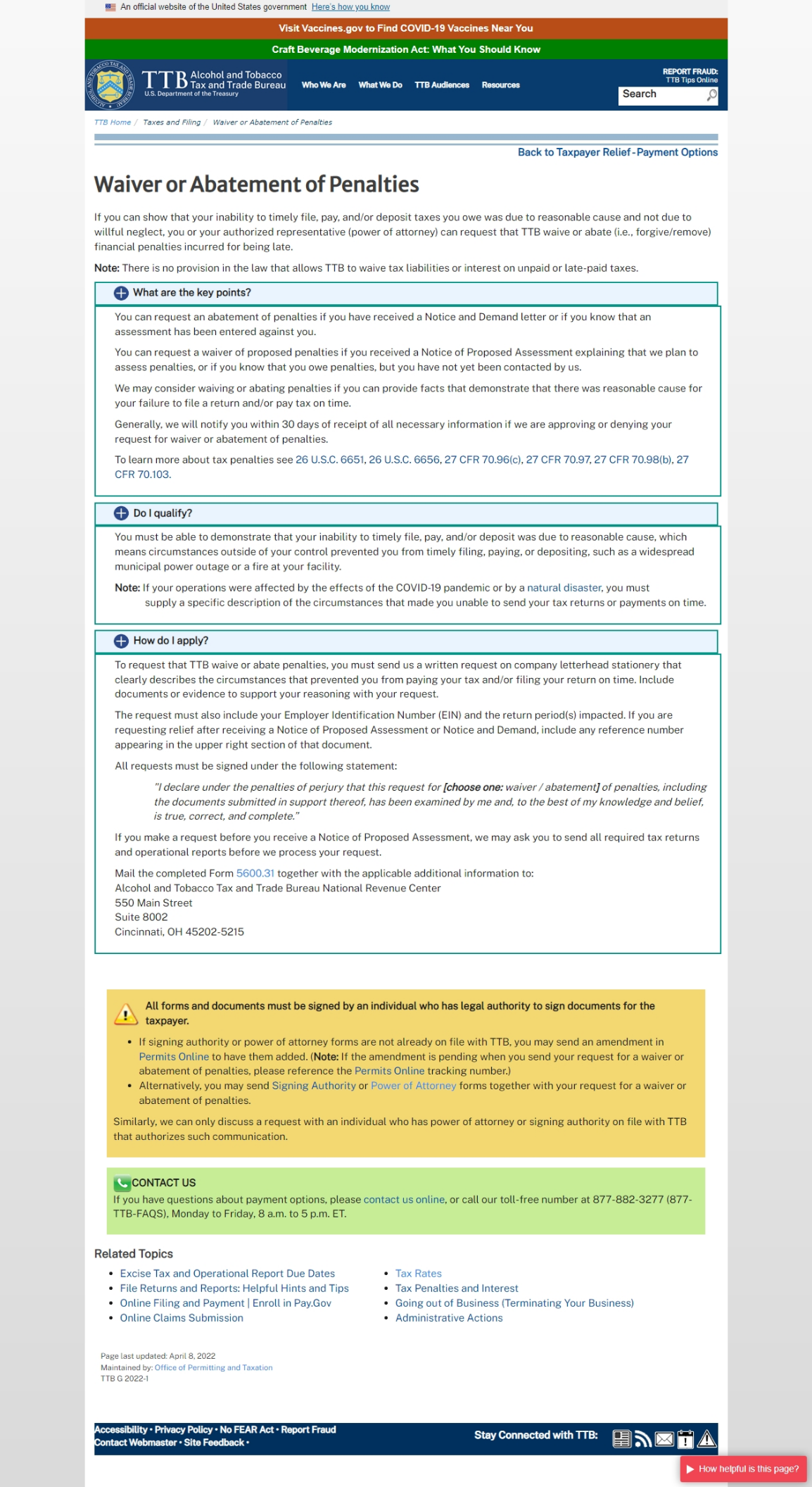 (Guidance continues below) Offer in Compromise “Learn More” Page: 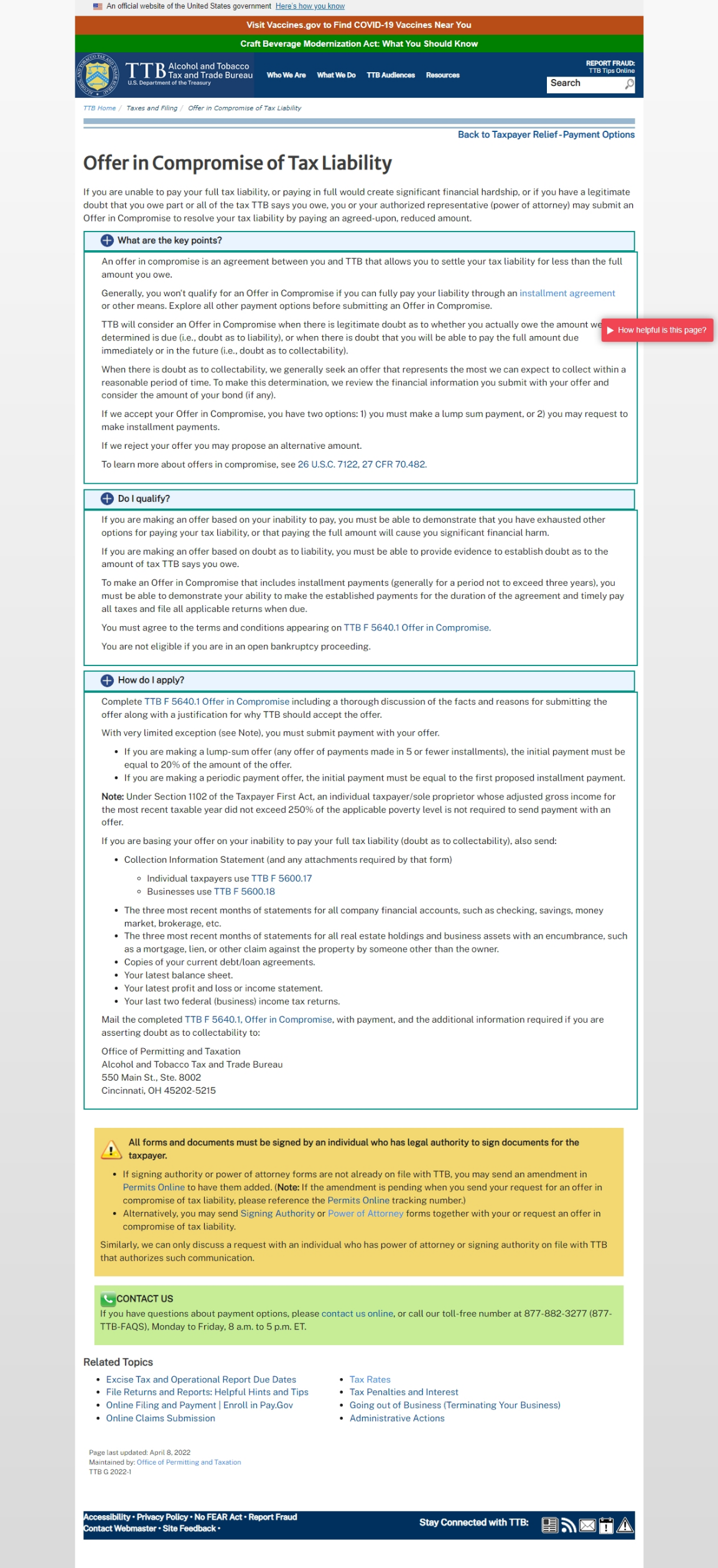 (Page continues below) (Guidance document ends.) 